 MINUTA DE LA SESIÓN DE LA COMISIÓN TAURINA CELEBRADA EL DÍA 19 DE DICIEMBRE  DEL AÑO 2018  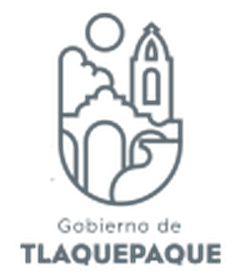 Buenas días compañeros Regidores.Someto a su consideración el orden del día propuesto para la Sesión de la Comisión Edilicia Taurina del Ayuntamiento Constitucional de San Pedro Tlaquepaque:Primero.- BienvenidaSegundo.- Lista de asistencia y verificación del quórum legalTercero.- “Análisis para la elaboración del Plan de Trabajo de la Comisión”Cuarto. Asuntos GeneralesQuinto.-  Clausura De La SesiónConociendo el contenido del orden del día, les pregunto quienes estén a favor de aprobarla sírvanse manifestarlo… Aprobado…Para el desahogo del  Segundo Punto del orden del día: Lista de Asistencia y verificación del quórum legal, Procedo como sigue:Regidora Vocal, C. María Eloísa Gaviño Hernández. PresenteRegidor Vocal,  Mtro. Francisco Juárez Piña. PresenteLic. Jorge Antonio Chávez Ambriz,  envía oficio sin justificante para asistir a la Sesión.El de la voz,  Regidor Alberto Maldonado Chavarín, Presidente de esta comisión. Presente.Encontrándose presentes la mayoría de los integrantes de esta Comisión Edilicia y de conformidad con el artículo 90 del Reglamento del Gobierno de la Administración Pública del H. Ayuntamiento de San Pedro Tlaquepaque, se declara que existe quórum legal para poder sesionar de manera oficial y teniendo en mi poder las firmas de asistencia emitidas por los integrantes de la misma, les notifico que se encuentran 03 tres de un total de  04 cuatro que integran la Comisión Edilicia Taurina.Agradezco de antemano todo el apoyo que esta Secretaria General del Ayuntamiento tiene a bien en facilitar esta sala de juntas del área de Regidores para la realización de la misma.Para el desahogo del  Tercer Punto del orden del día: “Análisis para la elaboración del Plan de Trabajo de la Comisión”  procedo como sigue: Toda vez que se convocó a los integrantes de la presente Comisión de conformidad al artículo 87 fracciones II y VII del Reglamento del Gobierno y de la Administración Pública del Ayuntamiento Constitucional de San Pedro Tlaquepaque, y siendo las 09:18  nueve horas con diez y ocho minutos del miércoles 19 de Diciembre del  2018, se declara instalada la Sesión de la Comisión Taurina del Ayuntamiento de San Pedro Tlaquepaque.Regidor Mtro. Alberto Maldonado Chavarin:  “Bueno compañeros solicito a ustedes puedan realizar unas aportaciones para la elaboración del Plan de Trabajo de esta Comisión Taurina para la Administración 2018-2021 ya que en la Sesión de Instalación de la misma, el Regidor  Mtro. Francisco Juárez Piña externo que él hizo buenas relaciones con personalidades del medio  cuando fue asesor con  el que fuera Presidente de la comisión en otras administraciones.Regidor Mtro. Alberto Maldonado Chavarín: “Así es compañeros quiero informarles que he platicado con algunos jueces que son empresarios como el de la Plaza de toros del Nuevo Progreso en Guadalajara, así mismo se está contactando a la persona que tiene en arrendamiento la Plaza de Toros “El Centenario” de nuestro Municipio ya que el propietario era el Señor Guillermo Álvarez del Castillo que ya murió y han estado diferentes personas haciéndose responsables del arrendamiento, pero el actual  se encuentra en la Ciudad de México siendo imposible tener comunicación con él, pero seguiré insistiendo hasta lograr lo cometido.Regidor Mtro Alberto Maldonado Chavarin: “Entonces lo primero es hacer un plan de trabajo con lo que se va a realizar ahí, como un catalogo de buenas intenciones y si no podemos llevar a cabo la fiesta brava, con ello no se puede incentivar nuestro Municipio es por ello que solicito a los presentes den sus aportaciones para la elaboración del plan de trabajo para que se lleve a cabo en esta administración 2018-2021, todo ello con lo estipulado en el artículo 117 del Reglamento del Gobierno y de la Administración Pública del Ayuntamiento Constitucional de San Pedro Tlaquepaque.Por lo que tengo a bien poner a consideración dicho contenido.Velar por la aplicación y observancia de las disposiciones normativas en la materia.Proponer y dictaminar las iniciativas que en la materia sean sometidas a consideración del Ayuntamiento.Coordinar los trabajos y proponer las estrategias y actividades que impulsen la Fiesta Brava en el MunicipioProponer al Presidente Municipal la designación de: el Juez de Plaza, Asesor Técnico, Medico de Plaza y Veterinario de Plaza para sus respectivos nombramientos.Regidor Mtro Alberto Maldonado Chavarín: “Básicamente estamos iniciando con estas propuestas, ya que hemos estado hablando con quien fungía  en los últimos eventos que es el Juez de la Plaza y nos externan que les gusta mucho nuestro Municipio y están muy contentos con la gente que asiste a ver esos espectáculos en esa Plaza de Toros “El Centenario”, solamente manifiestan  dos cosas:La carga impositiva por parte del H. Ayuntamiento en el pago de las licencias para el desarrollo de dicho evento y la segunda es que piden algún tipo de descuento y con ello se lograría tener quizá más eventos para que la gente de San Pedro Tlaquepaque,  vaya con su familia a disfrutar de esta fiesta taurina.Por lo que solicito a usted Regidora María Eloisa Gaviño Hernández, pueda concertar una cita con la Presidenta Municipal, María Elena Limón García para que haya un acercamiento Municipio y empresa y llegar a un acuerdo para que haya ingresos tanto para la empresa como para el Ayuntamiento y así nuestro Municipio ahora como Pueblo Mágico tenga mayor lucimiento.Preguntó; ¿no ha llegado ningún comunicado o propuesta al pleno?Respondiendo la Maestra Eiko Yoma Kiu Tenorio Acosta, Directora de Integración, Dictaminación, Actas y Acuerdos de la Secretaría General: “que hasta la fecha no han recibido ninguna propuesta o iniciativa para llevarla al H. Pleno del Ayuntamiento”.Regidor Mtro Alberto Maldonado Chavarín: “De acuerdo, nos damos cuenta de eso, ya que estamos armando el Plan de Trabajo, por eso les solicito de la manera más atenta que después de esta sesión, si tienen algunas aportaciones me las hagan llegar y se estarán recopilando para que en la sesión del mes de Febrero del año 2019 se pueda tener ya dicho documento elaborado y poderlo poner en práctica”.Para el desahogo del cuarto punto del orden del día: Asuntos Generales, alguno de ustedes quiere hacer uso de la voz favor de manifestarlo.La Regidora María Eloisa Gaviño Hernández; “referente a las personas siempre que se han acercado, se les ha brindado  el apoyo y llegan a acuerdos favorables para ambos,  ya que se ha tenido una buena comunicación y claro que se van a atender sus necesidades de ellos, siempre y cuando sean por la vía correcta, como siempre se ha hecho cada año, porque creo es que una vez por año”.Regidor Maestro Alberto Maldonado Chavarin: Sí, este año no hubo fiesta  y los empresarios manifestaron que no les fue costeable y por eso solicitan ese acercamiento con la Presidenta Municipal  ya que es la primera vez que vienen a nuestro Municipio y desean conocerla. Regidor Mtro. Alberto Maldonado Chavarin: “Siguiendo con el desahogo del  Quinto Punto del orden del día: Clausura de la sesión,  no habiendo más asuntos que tratar, se declara clausura la sesión de la Comisión Taurina,  siendo las 09:30 nueve horas con treinta minutos del día 19 diez y nueve de Diciembre del 2018 dos mil diez y ocho y aprovecho la ocasión para desearles una feliz navidad y un año lleno de bendiciones para toda su familia de los aquí presentes y agradecer el apoyo y su amistad que me han brindado, citándose a la próxima sesión con la debida anticipación,  gracias”.A T E N T A M E N T EMtro. Alberto Maldonado ChavarinRegidor PresidenteEstas firmas corresponde a la minuta de la sesión de la Comisión Edilicia Taurina celebrada el día 19 diez y nueve de Diciembre del 2018 dos mil diez y ocho, firmando en ella los convocados.--------------------------------------------------------------------------------------------------------------Mtro. Francisco Juárez Piña Regidor Vocal de la ComisiónC. María Eloísa Gaviño HernándezRegidora Vocal de la Comisión ESTAS FIRMAS CORRESPONDEN A LA  SESION DE LA COMISIÓN EDILICIA TAURINA,  CELEBRADA EL DIA 19 DIEZ Y NUEVE DE DICIEMBRE  DEL 2018 DOS MIL DIEZ Y OCHO EN  LA SALA DE JUNTAS AREA DE REGIDORES----------------------------------------------------------------------------------------------------------------------------------------------------------------------------------------------------------------------------------------------------------------